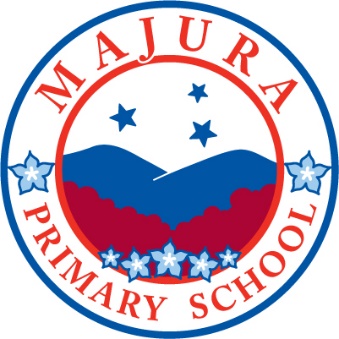 Majura Primary SchoolAnnual School Board Report 2019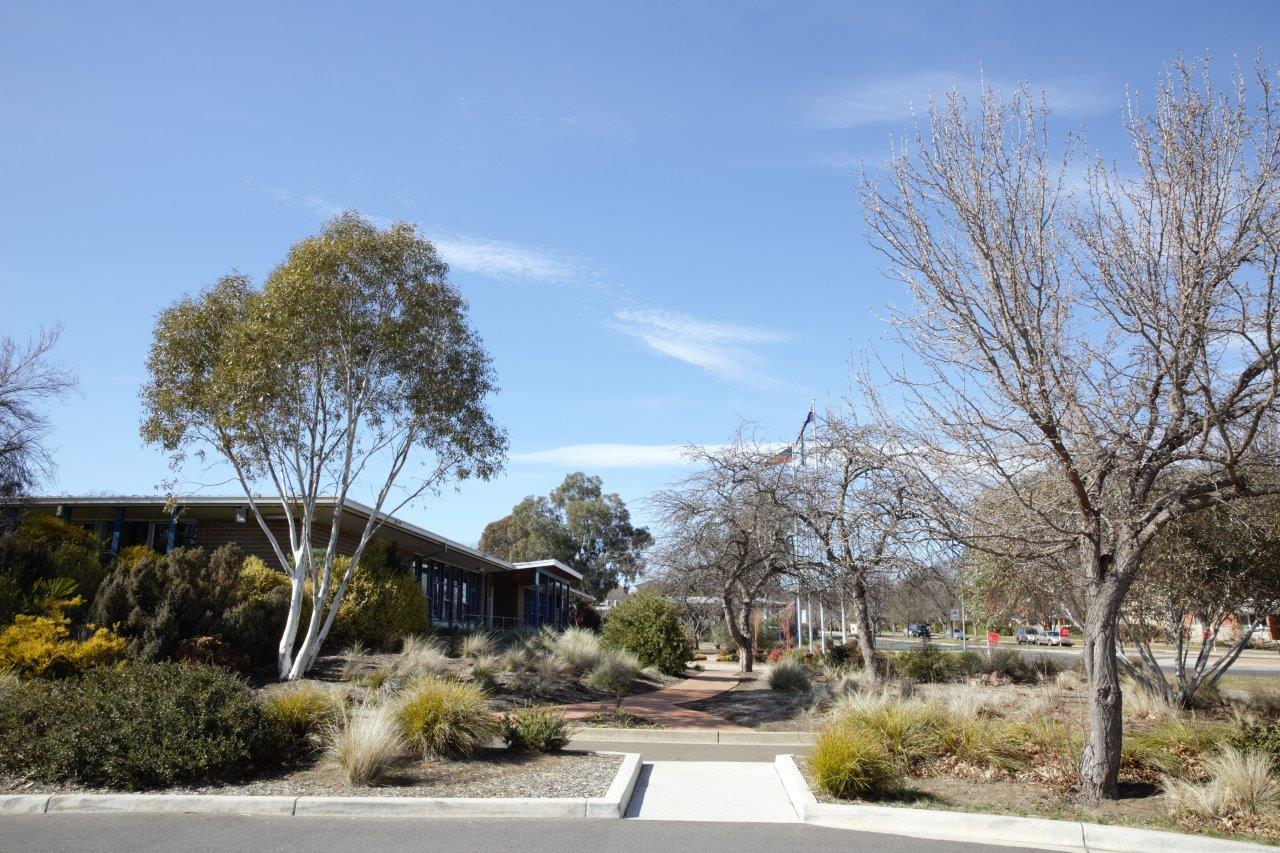 This page is intentionally left blank.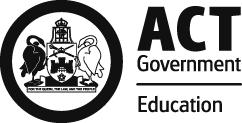 This report supports the work being done in the ACT Education Directorate, as outlined in Strategic Plan 2018-21: A Leading Learning Organisation.AccessibilityThe ACT Government is committed to making its information services, events and venues accessible to as many people as possible.If you have difficulty reading a standard document and would like to receive this publication in an alternate format, such as large print and audio, please telephone (02) 6247 4580.If English is not your first language and you require the translating and interpreting service, please telephone 13 14 50.If you are deaf or hearing impaired and require the National Relay Service, please telephone 13 36 77.© Australian Capital Territory, Canberra, 2020Material in this publication may be reproduced provided due acknowledgement is made.Reporting to the communitySchools report to communities in range of ways, including through:Annual School Board Reportsa (5-year) School Improvement Plan (formerly School Strategic Plan)annual Impact Reportsnewslettersother sources such as My School.Summary of School Board activityDuring 2019 the Board farewelled a parent and a teacher representative and welcomed new representatives to the Board, including appointment of a new Board Chair. The start of 2019 saw the very sad passing of our French teacher Sada. His death affected the school community significantly, and thankfully the Directorate and nearby school communities were very supportive of our teachers and students during this sad time.  Unfortunately, a replacement French teacher has not been found and this will continue to be a focus in 2020.The board discussed and implemented changes to Voluntary Contributions, with the changes to the structure and contribution amounts being generally well received by the school community.The School Strategic Plan 2020-2024 was a focus for the board with both the P&C and Directorate agreeing to the changes the board put forward.After 6 years at Majura Primary and 23 years as a school principal Daniel Zobel announced his retirement towards the end of the year. The Board Chair along with the Directorate appointed Liz Bobos as the new principal commencing in January 2020. On behalf of the board, I look forward to welcoming and working with Liz on continuing with Majura’s strategic focus and educational outcomes in an environment that meets the needs of the Majura community.  School ContextMajura Primary School is a rapidly growing preschool to year 6 public school situated in the north Canberra suburb of Watson. It is the local neighbourhood school for children from Watson and Downer. The school has two campuses: a K-6 site at Majura Primary School and Watson Preschool about 200 metres down the road. Majura Primary School plays a very important role within its local community, enjoying a passionate and committed parent group. Majura Primary School is proudly multicultural. Many families from different parts of the world and a strong Indigenous community all contribute to the school community. Parents are vitally and extensively involved in the school. We are a values-based school focussing on respect, excellence and responsibility. We have a range of vibrant programs that add value to the classroom program, music, dance/drama, and French. Our sustainability focus in the early years leads to a unique opportunity for students to participate in our Kitchen Garden program. Staff are highly professional, dynamic and caring. Our community focus, actively involving staff children and parents in partnership, is a strong feature of the school and makes schooling a positive and successful journey for all at Majura Primary.Student InformationStudent enrolmentIn this reporting period there were a total of 601 students enrolled at this school.Table: Student enrolmentSource: ACT Education Directorate, Analytics and Evaluation Branch*Language Background Other Than EnglishSupporting attendance and managing non-attendanceACT public schools support parents and careers to meet their legal responsibilities in relation to the compulsory education requirements of the Education Act 2004. The Education Directorate’s Education Participation (Enrolment and Attendance) Policy describes its position with regard to supporting attendance and managing non-attendance. A suite of procedures supports the implementation of the policy. Please refer to https://www.education.act.gov.au/ for further details.Staff InformationTeacher qualificationsAll teachers at this school meet the professional requirements for teaching in an ACT public school. The ACT Teacher Quality Institute (TQI) specifies two main types of provision for teachers at different stages of their career, these are detailed below.Full registration is for teachers with experience working in a registered school in Australia or New Zealand who have been assessed as meeting the Proficient level of the Australian Professional Standards for Teachers.Provisional registration is for newly qualified teachers or teachers who do not have recent experience teaching in a school in Australia and New Zealand. Many teachers moving to Australia from another country apply for Provisional registration.Workforce compositionWorkforce composition for the current reporting period is provided in the following table. The data is taken from the school’s verified August staffing report. For reporting purposes, it incorporates all school staff including preschools, staff absent for a period of less than four consecutive weeks and staff replacing staff absent for more than four consecutive weeks. It does not include casuals and staff absent for a period of four consecutive weeks or longer.The Education Directorate is required to report Aboriginal and Torres Strait Islander staff figures.  As of June of the reporting period, 119 Aboriginal and/or Torres Strait Islander staff members were employed across the Directorate.Table: Workforce composition numbersSource: ACT Education Directorate, People and Performance BranchSchool Review and DevelopmentThe ACT Education Directorate’s Strategic Plan 2018-2021 provides the framework and strategic direction for School Improvement Plans (formerly School Strategic Plans). This is supported by the school performance and accountability framework ‘People, Practice and Performance: School Improvement in Canberra Public Schools, A Framework for Performance and Accountability’. Annually, system and school level data are used alongside the National School Improvement Tool to support targeted school improvement, high standards in student learning, innovation and best practice in ACT public schools.Prior to 2016 all ACT public schools participated in a four-year improvement cycle. In the fourth year schools underwent an external Validation process. In 2016 this changed to a five-year cycle with a School Review at the end.Our school was reviewed in 2019. A copy of the Report of Review can be found on our school website.School SatisfactionSchools use a range evidence to gain an understanding of the satisfaction levels of their parents and carers, staff and students. Annually in August/ September ACT schools undertake a survey to gain an understanding of school satisfaction at that time. This information is collected from staff, parents and students from year 5 and above through an online survey. Overall SatisfactionIn this period of reporting, 87% of parents and carers, 100% of staff, and 85% of students at this school indicated they were satisfied with the education provided by the school.Included in the survey were 16 staff, 14 parent, and 12 student items which are described as the national opinion items. These items were approved by the then Standing Council on School Education and Early Childhood (SCSEEC) for use from 2015. The following tables show the percentage of parents and carers, students and staff who agreed with each of the national opinion items at this school.A total of 30 staff responded to the survey. Please note that not all responders answered every question.Table: Proportion of staff in agreement with each national opinion itemSource: ACT Education Directorate, Analytics and Evaluation Branch*Data derived from annual School Satisfaction SurveyA total of 194 parents responded to the survey. Please note that not all responders answered every question.Table: Proportion of parents and carers in agreement with each national opinion itemSource: ACT Education Directorate, Analytics and Evaluation Branch*Data derived from annual School Satisfaction SurveyA total of 168 students responded to the survey. Please note that not all responders answered every question.Learning and AssessmentTable: Majura Primary School PIPS 2019 mean raw scoresIn this reporting period, 1.10 % of year 3 students and 0.00 % of year 5 students were exempt from testing based on nationally agreed criteria.Table: NAPLAN Mean ScoresFinancial SummaryThe school has provided the Directorate with an end of year financial statement that was approved by the school board. Further details concerning the statement can be obtained by contacting the school. The following summary covers use of funds for operating costs and does not include expenditure in areas such as permanent salaries, buildings and major maintenance.Table: Financial SummaryVoluntary ContributionsThe funds listed were used to support the general operations of the school. The spending of voluntary contributions is in line with the approved budget for this reporting period.ReservesEndorsement PageMembers of the School BoardI approve the report, prepared in accordance with the provision of the ACT Education Act 2004, section 52.I certify that to the best of my knowledge and belief the evidence and information reported in this Annual School Board Report represents an accurate record of the Board’s operations during this reporting period.Student typeNumber of studentsMale304Female297Aboriginal and Torres Strait Islander11LBOTE*159Year levelAttendance rate193.0292.0393.0492.0594.0692.0Staff employment categoryTOTALTeaching Staff: Full Time Equivalent Permanent27.98Teaching Staff: Full Time Equivalent Temporary8.60Non Teaching Staff: Full Time Equivalent16.02National opinion itemParents at this school can talk to teachers about their concerns.93Staff are well supported at this school.73Staff get quality feedback on their performance.70Student behaviour is well managed at this school.83Students at this school can talk to their teachers about their concerns.97Students feel safe at this school.97Students like being at this school.97Students’ learning needs are being met at this school.97Teachers at this school expect students to do their best.100Teachers at this school motivate students to learn.97Teachers at this school treat students fairly.100Teachers give useful feedback.93This school is well maintained.83This school looks for ways to improve.93This school takes staff opinions seriously.83This school works with parents to support students' learning.93Teachers give useful feedback.93National opinion itemI can talk to my child’s teachers about my concerns.95My child feels safe at this school.94My child is making good progress at this school.87My child likes being at this school.94My child's learning needs are being met at this school.83Student behaviour is well managed at this school.77Teachers at this school expect my child to do his or her best.90Teachers at this school give useful feedback.86Teachers at this school motivate my child to learn.88Teachers at this school treat students fairly.88This school is well maintained.75This school looks for ways to improve.79This school takes parents’ opinions seriously.73This school works with me to support my child's learning.83National opinion itemI can talk to my teachers about my concerns.67I feel safe at this school.81I like being at my school.80My school gives me opportunities to do interesting things.77My school is well maintained.63My school looks for ways to improve.85My teachers expect me to do my best.91My teachers motivate me to learn.83Staff take students’ concerns seriously.67Student behaviour is well managed at my school.55Teachers at my school treat students fairly.67Teachers give useful feedback.73AgencyReading startReading endMathematics startMathematics endSchool491454059ACT491233955Test DomainYear 3 SchoolYear 3 ACTYear 5 SchoolYear 5 ACTReading491438536516Writing446418497474Spelling433408517497Grammar & Punctuation485440522500Numeracy439411514496INCOMEJanuary-JuneJuly-DecemberJanuary-DecemberSelf-management funds216901.05178217.49395118.54Voluntary contributions17044.507732.5024777.00Contributions & donations0.000.000.00Subject contributions1306.003635.004941.00External income (including community use)3360.0818498.1821858.26Proceeds from sale of assets0.000.000.00Bank Interest6573.784613.1511186.93TOTAL INCOME245185.41212696.32457881.73EXPENDITUREUtilities and general overheads63972.2290976.33154948.55Cleaning52053.2010421.9062475.10Security0.00745.69745.69Maintenance25618.2636396.5662014.82Administration1902.172200.194102.36Staffing0.000.000.00Communication8180.864287.9412468.80Assets9239.6624703.3133942.97Leases0.000.000.00General office expenditure21433.1538074.9159508.06Educational15557.6210869.1626426.78Subject consumables5732.741587.207319.94TOTAL EXPENDITURE203689.88220263.19423953.07OPERATING RESULT41495.53-7566.8733928.66Actual Accumulated Funds356610.81336610.81336610.81Outstanding commitments (minus)-3774.000.00-3774.00BALANCE394332.34329043.94366765.47Name and PurposeAmountExpected CompletionFurniture Reserve 2020This reserve was created  to purchase of new classroom furniture as enrolments increase at Majura Primary. $20 0002020Landscape Project 2021This reserve was created to allow the school to meet some of the costs of the proposed redevelopment of the Irvine Street playground area.$40 0002021Parent Representative(s):Carolyn GodwinSonya HoganAmit BarkayCommunity Representative(s):Sally RoseTeacher Representative(s):Jason LawrenceMaia Parker-SloanStudent Representative(s):N/ABoard Chair:Carolyn GodwinPrincipal:Daniel ZobelBoard Chair Signature:Carolyn GodwinDate:02/07/2020Principal Signature:Liz BobosDate:02 / 07 / 2020